Žiema. VinterUžduotys. OppgaverApvesk raudonai žiemos mėnesių pavadinimusĮrašyk trūkstamas raides į norvegiškus ir lietuviškus žiemos mėnesių pavadinimusSuvedžiok žodžius su paveikslėliaisPažymėk teisingus atsakymus:Rask ir skirtingomis spalvomis nuspalvink žodžius, susijusius su žiemaSuskaičiuok ir parašyk kiek žodžių radai 		Įmink mįslę:Nors ką tik gimęs, jį vadina seniu.
Nors jis ne žilas, bet baltas ir be plaukų.
Nors visad tyli, bet sako, kad jis be smegenų.
Kuo jis vardu? Nupieškkovas    gruodis    liepa    sausis    rugpjūtis    vasaris    DERSSJRVSFRKSčiuožti su rogutėmis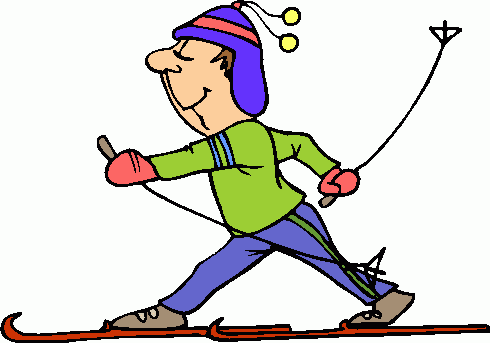 stå på slalåmčiuožti su pačiūžomis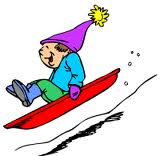 gå på langrennslidinėti kalnų slidėmis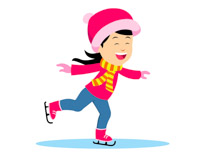 ake på akebrettslidinėti lygumų slidėmis 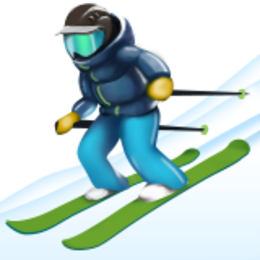 gå på skøyterTeiginysTaipNeŽiema yra šalčiausias metų laikasGruodis yra pavasario mėnuoŽiemą temperatūra pakyla virš +20˚CŽiemą švenčiame KalėdasSniegas ir kruša yra žiemai būdingi krituliai Šortai yra tinkamiausia apranga žiemą Po žiemos prasideda ruduoŽiema trunka tris mėnesiusŠBSFTŽLEDASĄRNSLIDĖSMŲLVARVEKLISĄAYIŪJMALKOSROGĖSAKRUŠAČĘĖPIRŠTINĖBESMEGENISĮ